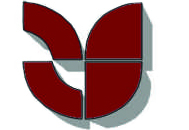 ОБЩЕСТВО С ОГРАНИЧЕННОЙ ОТВЕТСТВЕННОСТЬ ТОРГОВЫЙ ДОМ «ГОМЕЛЬСКИЕ СЕЛЬСКОХОЗЯЙСТВЕННЫЕ МАШИНЫ- «ПАЛЕССЕ»(ООО ТД «ГСМ-«ПАЛЕССЕ»)347254, РФ, Ростовская обл., Константиновский р-он г. Константиновск, п. КГУ-1, территория АТП-6тел./факс: (86393) 6-06-50, 6-06-40 сайт: http://tdgsm.ruИНН/КПП 6135008319/611601001ОРГН 113618200148Коммерческое предложение.Грабли-ворошилки валкообразователи прицепные ГВВ-6.0 и ГВВ-6.0А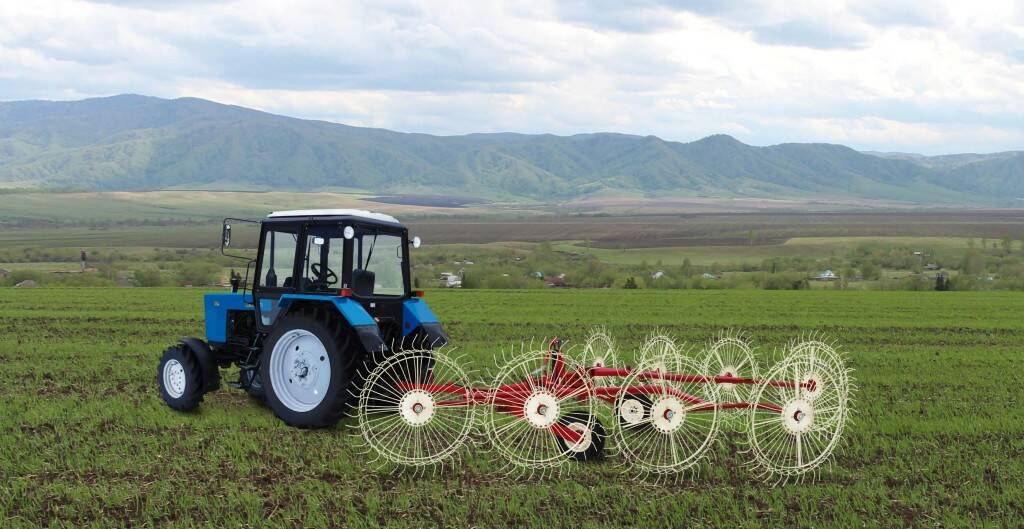 ОписаниеГрабли-ворошилки валкообразователи ГВВ-6,0 — это  гидрофицированный прицепной агрегат, способный, в зависимости от условий применения и комплектации, выполнять одну из трех операций: ворошения провяленой травы в прокосах, сгребания ее из прокосов в валки и оборачивания валков.Может комплектоваться дополнительным центральным колесом, улучшающим свойства валка для его дальнейшей уборки пресс-подборщиком.  Ширина захвата 6 м, Комплектация 8, либо 9 (опция) рабочих колес.Железные аргументы «ЗА!» грабли ГВВ-6,0:Валок травы не скручивается и остается мягким даже при высокой влажности массы;Благодаря оригинальной форме пальцев в сочетании с пружинным блоком рабочих колес происходит полное копирование микрорельефа почвы, что позволяет без потерь убирать всю кормовую массу и одновременно минимально травмировать почву;Валок не загрязняется землей и камнями; Грабли легко переводятся в рабочее положение и складываются в транспортное положение с помощью гидросистемы трактора;Грабли без потерь убирают высоко- и низкоурожайные травостои; Невысокая стоимость технического обслуживания;Высокая рабочая скорость;Полная автоматизация рабочего процесса; Сгребающие колеса крепятся на ступицы с подшипниковым узлом и легко снимаются для транспортировки.Технические характеристикиООО ТД «ГСМ- «Палессе»Отдел продажАдрес: 347254, РФ, Ростовская область, Константиновский район,г. Константиновск, п. КГУ-1, территория АТП-6.Наименование параметраНаименование параметраНаименование параметраГВВ-6,0ГВВ-6,0«А»Рабочая ширина захвата, мРабочая ширина захвата, мРабочая ширина захвата, м66Производительность, га/часПроизводительность, га/часПроизводительность, га/час7,27,2Количество секций, штКоличество секций, штКоличество секций, шт22Количество рабочих колес, штКоличество рабочих колес, штКоличество рабочих колес, шт8 или 98 или 9Диаметр рабочих колес, ммДиаметр рабочих колес, ммДиаметр рабочих колес, мм14501450Диаметр пружинного пальца, ммДиаметр пружинного пальца, ммДиаметр пружинного пальца, мм67Ширина обработкипри сгребаниипри сгребании6,26,2Ширина обработкипри ворошениипри ворошении7,57,5Рабочая скорость, км/ч, не болееРабочая скорость, км/ч, не болееРабочая скорость, км/ч, не более1515Транспортная скорость, км/ч, не болееТранспортная скорость, км/ч, не болееТранспортная скорость, км/ч, не более2020Габаритные размеры при сгибании, мм:Габаритные размеры при сгибании, мм:длина51005100Габаритные размеры при сгибании, мм:Габаритные размеры при сгибании, мм:ширина62006200Габаритные размеры при сгибании, мм:Габаритные размеры при сгибании, мм:высота14501450Габаритные размеры при ворошении, мм:Габаритные размеры при ворошении, мм:длина31003100Габаритные размеры при ворошении, мм:Габаритные размеры при ворошении, мм:ширина72007200Габаритные размеры при ворошении, мм:Габаритные размеры при ворошении, мм:высота15001500Габаритные размеры в транспортном положении, мм:Габаритные размеры в транспортном положении, мм:длина52005200Габаритные размеры в транспортном положении, мм:Габаритные размеры в транспортном положении, мм:ширина33003300Габаритные размеры в транспортном положении, мм:Габаритные размеры в транспортном положении, мм:высота35003500Масса, кгМасса, кгМасса, кг500500Срок службы, летСрок службы, летСрок службы, лет77Число обслуживающего персонала, челЧисло обслуживающего персонала, челЧисло обслуживающего персонала, чел11Рекомендуемый тяговый класс тракторов, т.с.Рекомендуемый тяговый класс тракторов, т.с.Рекомендуемый тяговый класс тракторов, т.с.0,6-1,40,6-1,4